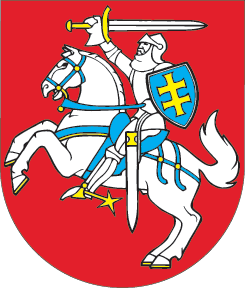 LIETUVOS RESPUBLIKOSVALSTYBĖS IR SAVIVALDYBIŲ TURTO VALDYMO, NAUDOJIMO IR DISPONAVIMO JUO ĮSTATYMO NR. VIII-729 15 STRAIPSNIO PAKEITIMOĮSTATYMAS2018 m. spalio 18 d. Nr. XIII-1554Vilnius1 straipsnis. 15 straipsnio pakeitimasPakeisti 15 straipsnio 2 dalies 2 punktą ir jį išdėstyti taip:„2) valstybės turto valdytojas, kai valstybės ilgalaikis materialusis turtas išnuomojamas neatidėliotinam darbui atlikti (avarijoms, stichinėms nelaimėms likviduoti ir panašiai) ar trumpalaikiam renginiui (parodoms, sporto renginiams, pasitarimams, seminarams, šventėms, kultūros renginiams, darbuotojų socialinėms reikmėms), kurio trukmė yra ne ilgesnė kaip 30 kalendorinių dienų, organizuoti;“.2 straipsnis. Įstatymo įsigaliojimas Šis įstatymas įsigalioja 2019 m. sausio 1 d.Skelbiu šį Lietuvos Respublikos Seimo priimtą įstatymą.Respublikos Prezidentė	Dalia Grybauskaitė